lMADONAS NOVADA PAŠVALDĪBA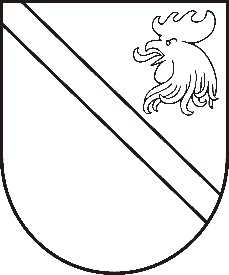 Reģ. Nr. 90000054572Saieta laukums 1, Madona, Madonas novads, LV-4801 t. 64860090, e-pasts: pasts@madona.lv ___________________________________________________________________________MADONAS NOVADA PAŠVALDĪBAS DOMESLĒMUMSMadonā2021.gada 16.februārī								             Nr.75									       (protokols Nr.4, 24.p.)Par grozījumiem 30.12.2020.  domes lēmumā Nr.564 “Par Madonas novada pašvaldības pagastu pārvalžu, Madonas pilsētas un to iestāžu un Madonas novada pašvaldības administrācijas amata vienību sarakstu apstiprināšanu” pielikumā Nr.22J.Norviļa Madonas mūzikas skolai valsts mērķdotācija profesionālās ievirzes pedagogu darba samaksai un valsts sociālās apdrošināšanas iemaksām 2021.gadam plānota EUR 354084,00 apmērā.Izglītības nodaļai veicot aprēķinus, lai nodrošinātu mūzikas izglītības programmu īstenošanu akreditētajās profesionālās ievirzes mūzikas izglītības programmās, pedagogu darba samaksas nodrošināšanai ir neliels finansējuma pieaugums, attiecīgi no pašvaldības finansētā profesionālās ievirzes pedagoga 1 amata likme ir samazināma.	Noklausījusies S.Seržānes sniegto informāciju, ņemot vērā 11.02.2021. Izglītības un jaunatnes lietu komitejas un 16.02.2021. Finanšu un attīstības komitejas atzinumu, atklāti balsojot: PAR - 16 (Agris Lungevičs, Aleksandrs Šrubs, Andrejs Ceļapīters, Andris Dombrovskis, Andris Sakne, Antra Gotlaufa, Artūrs Čačka, Artūrs Grandāns, Gatis Teilis, Gunārs Ikaunieks, Inese Strode, Ivars Miķelsons, Kaspars Udrass, Rihards Saulītis, Valda Kļaviņa, Zigfrīds Gora), PRET – NAV, ATTURAS - NAV, Madonas novada pašvaldības dome NOLEMJ:Ar 01.02.2021. veikt šādus grozījumus ar Madonas novada pašvaldības domes 30.12.2020. lēmumu Nr. 564 “Par Madonas novada pašvaldības pagasta pārvalžu, Madonas pilsētas un to iestāžu un Madonas novada pašvaldības centrālās administrācijas amata vienību sarakstu apstiprināšanu” apstiprinātajā J.Norviļa Madonas Mūzikas skolas amata vienību sarakstā (pielikums Nr.22):1.1. profesionālās ievirzes skolotājs, profesijas kods 232002, no 4,25 uz 3 amatu vienībām, ar amatalgas likmi no  790,00 mēnesī.Domes priekšsēdētājs						A.LungevičsSeržāne 26136230